                                                                                                                                                                                                               Հավելված1Եղեգնաձոր համայնքի ավագանու       2019 թվականի դեկտեմբերի -ի թիվ  նիստի թիվ … որոշմանԵՂԵԳՆԱՁՈՐ ՀԱՄԱՅՆՔԻ ՏԱՐԱԾՔՈՒՄ 2020Թ. ՏԵՂԱԿԱՆ ՏՈՒՐՔԵՐԻ ՏԵՍԱԿՆԵՐԸ  ԵՎ ԴՐՈՒՅՔԱՉԱՓԵՐԸ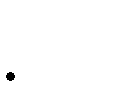 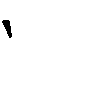 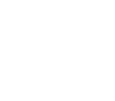 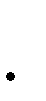 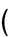 ՀԱՄԱՅՆՔԻ ՂԵԿԱՎԱՐ`                                 Դ. ՀԱՐՈՒԹՅՈՒՆՅԱՆՆախատեսվում է միայն կցակառույցների, վերնակառույցների, շենքի գաբարիտային չափերն ընդլայնող այլ կառույցների (այդ թվում` ստորգետնյա) շինարարություն կամ շենքերի գործառական նշանակության փոփոխություն, ապաայն համարվում է նոր շինարարություն,	որի նկատմամբ կիրառվում են նոր շինարարության համար սույն հավելվածի 1-ին մասի 1-ին կետով սահմանված նորմերը և դրույքաչափերը:3.Եղեգնաձոր համայնքի տարածքում շենքերի, շինությունների և քաղաքաշինական այլ օբյեկտների  քանդման (բացառությամբ Հայաստանի Հանրապետության օրենսդրությամբ սահմանված`		. Քանդման թույլտվություն չպահանջվող դեպքերի)   թույլտվություն համար` 5000/հինգ հազար/ դրամ4.Եղեգնաձոր համայնքի տարածքում հեղուկ վառելիքի, սեղմված բնական կամ հեղուկացված նավթային գազերի վաճառքի թույլտվության համար, օրացույցային տարվա համար` հեղուկ վառելիքի, հեղուկացված նավթային գազերի համար` ընթացիկ տարվա համար երկու հարյուր հազար դրամ200 000/երկու հարյուր հազար/4.Եղեգնաձոր համայնքի տարածքում հեղուկ վառելիքի, սեղմված բնական կամ հեղուկացված նավթային գազերի վաճառքի թույլտվության համար, օրացույցային տարվա համար` 5.Եղեգնաձոր համայնքի տարածքում գտնվող խանութներում, կրպակներում հեղուկ վառելիքի, սեղմված	բնական	կամ հեղուկացված նավթային գազերի մանրածախ առեւտրի կետերում, կամ ավտոմեքենաների տեխնիկական սպասարկման և նորոգման	ծառայությանօբյեկտներում տեխնիկական հեղուկների վաճառքի թույլտվության համար,օրացուցային տարվա համար` վաթսուն հազար դրամ.60 000/վաթսուն հազար/6.վարչական տարածքում թանկարժեք մետաղներից պատրաստված իրերի որոշակի վայրում մանրածախ առուվաճառք իրականացնելու թույլտվության	համար, օրացուցային տարվահամար`հիսուն հազար դրամ.օրացուցային տարվա համար` հիսուն հազար դրամ.50 000/հիսուն հազար/ա.ոգելից և ալկոհոլային խմիչքի վաճառքի թույլտվության համար, յուրաքանչյուրեռամսյակի համար՝ա.ոգելից և ալկոհոլային խմիչքի վաճառքի թույլտվության համար, յուրաքանչյուրեռամսյակի համար՝մինչև 26 քառակուսի մետր ընդհանուր մակերես ունեցող հիմնական և ոչ հիմնական շինությունների ներսում վաճառքի կազմակերպման դեպքում՝ մինչև տաս հազար մեկ դրամ.4 000     /չորս հազար/26-ից մինչև 50 քառակուսի մետր ընդհանուր մակերես ունեցող հիմնական և ոչ հիմնականշինությունների ներսում վաճառքի կազմակերպման դեպքում՝ տաս հազար մեկ դրամից մինչևտասներեք հազար մեկ դրամ10 001/տասը հազար մեկ/50-ից մինչև 100 քառակուսի մետր ընդհանուր մակերես ունեցող հիմնական և ոչ հիմնական շինությունների ներսում վաճառքի կազմակերպման դեպքում՝ տասներեք հազար մեկ դրամից մինչև քսան հազար մեկ դրամ.13 001/տասներեք հազար մեկ/100-ից մինչև 200  քառակուսի մետր ընդհանուրմակերես  ունեցող  հիմնական  և  ոչ հիմնական20 001/քսան հազար մեկ/7.Եղեգնաձոր համայնքի տարածքում ոգելից և ալկոհոլային խմիչքների և (կամ) ծխախոտի արտադրանքի	վաճառքի թույլտվության համար՝շինությունների ներսում վաճառքի կազմակերպման դեպքում՝ քսան հազար մեկ դրամից մինչև քսանհինգ հազար մեկ դրամ.7.Եղեգնաձոր համայնքի տարածքում ոգելից և ալկոհոլային խմիչքների և (կամ) ծխախոտի արտադրանքի	վաճառքի թույլտվության համար՝200-ից մինչև 500 քառակուսի մետր ընդհանուր մակերես ունեցող հիմնական և ոչ հիմնական շինությունների ներսում վաճառքի կազմակերպման դեպքում՝ քսանհինգ հազար մեկ դրամից մինչև քառասունհինգ հազար մեկ դրամ.25 000/քսանհինգ հազար/7.Եղեգնաձոր համայնքի տարածքում ոգելից և ալկոհոլային խմիչքների և (կամ) ծխախոտի արտադրանքի	վաճառքի թույլտվության համար՝500 և ավելի քառակուսի մետր ընդհանուր մակերես ունեցող հիմնական և ոչ հիմնական շինությունների ներսում վաճառքի կազմակերպման դեպքում՝ քառասունհինգ հազար մեկ դրամից մինչև հարյուրմեկ հազար դրամ75 000/յոթանասունհինգ հազար/7.Եղեգնաձոր համայնքի տարածքում ոգելից և ալկոհոլային խմիչքների և (կամ) ծխախոտի արտադրանքի	վաճառքի թույլտվության համար՝բ. ծխախոտի արտադրանքի վաճառքի թույլտվության համար, յուրաքանչյուրեռամսյակի համար՝բ. ծխախոտի արտադրանքի վաճառքի թույլտվության համար, յուրաքանչյուրեռամսյակի համար՝7.Եղեգնաձոր համայնքի տարածքում ոգելից և ալկոհոլային խմիչքների և (կամ) ծխախոտի արտադրանքի	վաճառքի թույլտվության համար՝մինչև 26 քառակուսի մետր ընդհանուր մակերես ունեցող հիմնական և ոչ հիմնական շինությունների ներսում վաճառքի կազմակերպման դեպքում՝ մինչև տաս հազար մեկ դրամ.4 000        /չորս հազար/7.Եղեգնաձոր համայնքի տարածքում ոգելից և ալկոհոլային խմիչքների և (կամ) ծխախոտի արտադրանքի	վաճառքի թույլտվության համար՝26-ից մինչև 50 քառակուսի մետր ընդհանուր մակերես ունեցող հիմնական և ոչ հիմնական շինություններ ներսում վաճառքի կազմակերպման դեպքում՝ տաս հազար մեկ դրամից մինչևտասներեք հազար մեկ դրամ.10 001/տասը հազար մեկ/7.Եղեգնաձոր համայնքի տարածքում ոգելից և ալկոհոլային խմիչքների և (կամ) ծխախոտի արտադրանքի	վաճառքի թույլտվության համար՝50-ից մինչև 100 քառակուսի մետր ընդհանուր մակերես ունեցող հիմնական և ոչ հիմնական շինությունների ներսում վաճառքի կազմակերպման դեպքում՝ տասներեք հազար մեկ դրամից մինչև քսան հազար մեկ դրամ.13 001/տասներեք հազար մեկ/7.Եղեգնաձոր համայնքի տարածքում ոգելից և ալկոհոլային խմիչքների և (կամ) ծխախոտի արտադրանքի	վաճառքի թույլտվության համար՝100-ից մինչև 200 քառակուսի մետր ընդհանուր մակերես ունեցող հիմնական և ոչ հիմնական շինությունների ներսում վաճառքի կազմակերպման դեպքում՝ քսան հազար մեկ դրամից մինչև քսանհինգ հազար մեկ դրամ.20 001/քսան հազար մեկ/7.Եղեգնաձոր համայնքի տարածքում ոգելից և ալկոհոլային խմիչքների և (կամ) ծխախոտի արտադրանքի	վաճառքի թույլտվության համար՝200-ից մինչև 500 քառակուսի մետր ընդհանուր մակերես ունեցող հիմնական և ոչ հիմնական շինությունների ներսում վաճառքի կազմակերպման դեպքում՝ քսանհինգ հազար մեկ դրամից մինչև քառասունհինգ հազար մեկ դրամ.25 001/քսանհինգ հազար մեկ/7.Եղեգնաձոր համայնքի տարածքում ոգելից և ալկոհոլային խմիչքների և (կամ) ծխախոտի արտադրանքի	վաճառքի թույլտվության համար՝500 և ավելի քառակուսի մետր ընդհանուր մակերես ունեցող հիմնական և ոչ հիմնական շինությունների ներսում վաճառքի կազմակերպման դեպքում՝ քառասունհինգ հազար մեկ դրամից մինչև հարյուր հազար մեկ դրամ.75 000/յոթանասունհինգ հազար/8.իրավաբանական անձանց և անհատ ձեռնարկատերերին համայնքի վարչական տարածքում «Առևտրի և ծառայությունների մասին» Հայաստանի Հանրապետության օրենքով սահմանված բացoթյա առևտրի կազմակերպման թույլտվության համարյուրաքանչյուր օրվա համար` երեք հարյուր հիսուն դրամ՝ մեկ քառակուսի մետրի համար.350/երեք հարյուր հիսուն/Եղեգնաձոր համայնքի վարչական տարածքում		առևտրի,		հանրայինա առևտրի օբյեկտների համար հինգ հազարիցմինչև	հիսուն հազար դրամ25 000/քսանհինգ հազար/Եղեգնաձոր համայնքի վարչական տարածքում		առևտրի,		հանրայինբ. հանրային սննդի և զվարճանքի օբյեկտներիհամար` քսանհինգ հազարից մինչև հարյուր հազար դրամ.100 000/հարյուր հազար/Եղեգնաձոր համայնքի վարչական տարածքում		առևտրի,		հանրայինգ.	բաղնիքների	սաունաների)	համար`	երկուհարյուր հազարից մինչև հինգ  հարյուր հազար դրամ300 000/երկու հարյուր հազար/9.uննդի, զվարճանքի, շահումով խաղերի և վիճակախաղերի կազմակերպման oբյեկտներին, խաղատներին ևբաղնիքներին (սաունաներին) ժամը 24.00-ից հետո աշխատելու թույլտվության համար՝ օրացույցայինտարվա համար9.uննդի, զվարճանքի, շահումով խաղերի և վիճակախաղերի կազմակերպման oբյեկտներին, խաղատներին ևբաղնիքներին (սաունաներին) ժամը 24.00-ից հետո աշխատելու թույլտվության համար՝ օրացույցայինտարվա համար դ. խաղատների համար` հինգ հարյուր հազարիցմինչև մեկ միլիոն դրամ.1 000 000/մեկ միլիոն/9.uննդի, զվարճանքի, շահումով խաղերի և վիճակախաղերի կազմակերպման oբյեկտներին, խաղատներին ևբաղնիքներին (սաունաներին) ժամը 24.00-ից հետո աշխատելու թույլտվության համար՝ օրացույցայինտարվա համարե.շահումով խաղերի համար` երկու հարյուր հիսուն հազարից մինչև հինգ հարյուր հազար դրամ.350 000/երեք հարյուր հիսուն հազար/9.uննդի, զվարճանքի, շահումով խաղերի և վիճակախաղերի կազմակերպման oբյեկտներին, խաղատներին ևբաղնիքներին (սաունաներին) ժամը 24.00-ից հետո աշխատելու թույլտվության համար՝ օրացույցայինտարվա համարզ. վիճակախաղերի համար` հարյուր հազարիցմինչև հարյուր հիսուն հազար դրամ.150 000/հարյուր հիսուն հազար/10.Եղեգնաձոր համայնքի տարածքում՝ համայնքային կանոններին համապատասխան, հանրային սննդի կազմակերպման և իրացման թույլտվության համար տեղական տուրքը յուրաքանչյուր եռամսյակի համար սահմանվում է`ա. հիմնական շինությունների ներսում՝ա. հիմնական շինությունների ներսում՝10.Եղեգնաձոր համայնքի տարածքում՝ համայնքային կանոններին համապատասխան, հանրային սննդի կազմակերպման և իրացման թույլտվության համար տեղական տուրքը յուրաքանչյուր եռամսյակի համար սահմանվում է`մինչև 26 քառակուսի մետր ընդհանուր մակերես ունեցող հանրային սննդի օբյեկտի համար՝ մինչևհինգ հազար մեկ դրամ.5000/հինգ հազար/10.Եղեգնաձոր համայնքի տարածքում՝ համայնքային կանոններին համապատասխան, հանրային սննդի կազմակերպման և իրացման թույլտվության համար տեղական տուրքը յուրաքանչյուր եռամսյակի համար սահմանվում է`26-ից մինչև 50 քառակուսի մետր ընդհանուր մակերես ունեցող հանրային սննդի օբյեկտի համար՝ հինգ հազար մեկ դրամից մինչև տասըհազար մեկ դրամ.9000/ինը հազար/10.Եղեգնաձոր համայնքի տարածքում՝ համայնքային կանոններին համապատասխան, հանրային սննդի կազմակերպման և իրացման թույլտվության համար տեղական տուրքը յուրաքանչյուր եռամսյակի համար սահմանվում է`50-ից մինչև 100 քառակուսի մետր ընդհանուր մակերես ունեցող հանրային սննդի օբյեկտի համար՝ տասը հազար մեկ դրամից մինչև տասնհինգ հազար մեկ դրամ13 000/տասներեք հազար/10.Եղեգնաձոր համայնքի տարածքում՝ համայնքային կանոններին համապատասխան, հանրային սննդի կազմակերպման և իրացման թույլտվության համար տեղական տուրքը յուրաքանչյուր եռամսյակի համար սահմանվում է`100-ից մինչև 200 քառակուսի մետր ընդհանուր մակերես ունեցող հանրային սննդի օբյեկտի համար՝ տասնհինգ հազար մեկ դրամից մինչև քսան հազար մեկ դրամ.20 000/քսան հազար/10.Եղեգնաձոր համայնքի տարածքում՝ համայնքային կանոններին համապատասխան, հանրային սննդի կազմակերպման և իրացման թույլտվության համար տեղական տուրքը յուրաքանչյուր եռամսյակի համար սահմանվում է`200-ից մինչև 500 քառակուսի մետր ընդհանուր մակերես ունեցող հանրային սննդի օբյեկտի համար՝ քսան հազար մեկ դրամից մինչև երեսուն հազար մեկ դրամ.30 000/երեսուն հազար/10.Եղեգնաձոր համայնքի տարածքում՝ համայնքային կանոններին համապատասխան, հանրային սննդի կազմակերպման և իրացման թույլտվության համար տեղական տուրքը յուրաքանչյուր եռամսյակի համար սահմանվում է`500 և ավելի քառակուսի մետր ընդհանուր մակերես ունեցող հանրային սննդի օբյեկտի համար՝ երեսուն հազար մեկ դրամից մինչև հիսուն հազար մեկ դրամ.50 000/հիսուն հազար/10.Եղեգնաձոր համայնքի տարածքում՝ համայնքային կանոններին համապատասխան, հանրային սննդի կազմակերպման և իրացման թույլտվության համար տեղական տուրքը յուրաքանչյուր եռամսյակի համար սահմանվում է`բ. ոչ հիմնական շինությունների ներսում`բ. ոչ հիմնական շինությունների ներսում`10.Եղեգնաձոր համայնքի տարածքում՝ համայնքային կանոններին համապատասխան, հանրային սննդի կազմակերպման և իրացման թույլտվության համար տեղական տուրքը յուրաքանչյուր եռամսյակի համար սահմանվում է`մինչև 26 քառակուսի մետր ընդհանուր մակերես ունեցող հանրային սննդի օբյեկտի համար՝ մինչև հազար մեկ դրամ.1000/հազար/10.Եղեգնաձոր համայնքի տարածքում՝ համայնքային կանոններին համապատասխան, հանրային սննդի կազմակերպման և իրացման թույլտվության համար տեղական տուրքը յուրաքանչյուր եռամսյակի համար սահմանվում է`26-ից մինչև 50 քառակուսի մետր ընդհանուր մակերես ունեցող հանրային սննդի օբյեկտի համար՝ հազար մեկ դրամից մինչև երկու հազար մեկ դրամ.1500/մեկ հազար հինգ հարյուր/10.Եղեգնաձոր համայնքի տարածքում՝ համայնքային կանոններին համապատասխան, հանրային սննդի կազմակերպման և իրացման թույլտվության համար տեղական տուրքը յուրաքանչյուր եռամսյակի համար սահմանվում է`50-ից մինչև 100 քառակուսի մետր ընդհանուր մակերես ունեցող հանրային սննդի օբյեկտի համար՝ երկու հազար մեկ դրամից մինչև չորս հազար մեկ դրամ.3000/երեք հազար/10.Եղեգնաձոր համայնքի տարածքում՝ համայնքային կանոններին համապատասխան, հանրային սննդի կազմակերպման և իրացման թույլտվության համար տեղական տուրքը յուրաքանչյուր եռամսյակի համար սահմանվում է`100-ից մինչև 200 քառակուսի մետր ընդհանուր մակերես ունեցող հանրային սննդի օբյեկտի համար՝ չորս հազար մեկ դրամից մինչև ութ հազար մեկ դրամ.5000/հինգ հազար/10.Եղեգնաձոր համայնքի տարածքում՝ համայնքային կանոններին համապատասխան, հանրային սննդի կազմակերպման և իրացման թույլտվության համար տեղական տուրքը յուրաքանչյուր եռամսյակի համար սահմանվում է`200-ից մինչև 500 քառակուսի մետր ընդհանուր մակերես ունեցող հանրային սննդի օբյեկտի համար՝ ութ հազար մեկ դրամից մինչև տասնհինգ հազար մեկ դրամ.10 000/տասը հազար/10.Եղեգնաձոր համայնքի տարածքում՝ համայնքային կանոններին համապատասխան, հանրային սննդի կազմակերպման և իրացման թույլտվության համար տեղական տուրքը յուրաքանչյուր եռամսյակի համար սահմանվում է`500 և ավելի քառակուսի մետր ընդհանուր մակերես ունեցող հանրային սննդի օբյեկտի համար՝ տասնհինգ հազար մեկ դրամից մինչև քսանհինգ հազար մեկ դրամ.15 000/տասնհինգ հազար/11. Եղեգնաձոր համայնքի ավագանու որոշմամբ սահմանված տնային կենդանիներ պահելու թույլտվության համար` օրացուցային տարվա համար` հինգ հազար դրամ5000/հինգ հազար/12.ա. ալկոհոլային սպիրտի պարունակությունը մինչև 20 ծավալային տոկոս արտադրանք գովազդող արտաքին գովազդի համար` երկու հազար դրամ.2000/երկու հազար/բ. թունդ ալկոհոլային (սպիրտի պարունակությունը 20 և ավելի ծավալային տոկոս) արտադրանք գովազդող արտաքին գովազդի համար` երեք հազար հինգ հարյուր դրամ.3500/երեք հազար հինգ հարյուր/գ. սոցիալական գովազդի համար՝ զրո դրամ0/զրո/դ. այլ արտաքին գովազդի համար` հազար հինգ հարյուր դրամ.1500/ հազար հինգ հարյուր/ավագանու կողմից սահմանված կարգին ու պայմաններին համապատասխան՝ Եղեգնաձոր համայնքի վարչական տարածքում արտաքին գովազդ տեղադրելու թույլտվության համար` յուրաքանչյուր ամիս մեկ քառակուսի մետրի համարե. դատարկ գովազդային վահանակների համար՝ համայնքի վարչական տարածքում այլ արտաքին գովազդ տեղադրելու թույլտվության համար սահմանված տուրքի 25%-ի չափով.375/երեք հարյուր յոթանասունհինգ/զ. եթե արտաքին գովազդ տարածող գովազդակիրը տեղաբաշխել և տարածել է իր կազմակերպության գովազդը՝ համայնքի վարչական տարածքում այլ արտաքին գովազդ տեղադրելու թույլտվության համար սահմանված տուրքի 10%-իչափով:150/հարյուր հիսուն/13.Եղեգնաձոր համայնքի խորհրդանիշերը (զինանշան, անվանում և այլն) որպես օրենքով գրանցված ապրանքային նշան՝ ապրանքների արտադրության, աշխատանքների կատարման, ծառայությունների մատուցման գործընթացներում օգտագործելու թույլտվության համար`Օրացուցային տարվա համար` հարյուր հազար դրամ.100 000/հարյուր հազար/14.Եղեգնաձոր համայնքի վարչական տարածքում մարդատար-տաքսու (բացառությամբ	երթուղային տաքսիների՝ միկրոավտոբուսների) ծառայություն իրականացնելու թույլտվության		համար`Օրացուցային տարում յուրաքանչյուր մեքենայի համար տասը հազար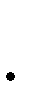 15 000/տասնհինգ հազար/12-րդ հոդվածի,3-րմասի համաձայն կիրառել 1,5 դրույքաչափը15.Եղեգնաձոր քաղաքի վարչական տարածքում քաղաքացիական հոգեհանգստի	(հրաժեշտի) ծիսակատարության ծառայությունների իրականացման և (կամ) մատուցման թույլտվության համար` օրացուցային  տարվա համար` հինգ հարյուր հազար դրամ:500 000/հինգ հարյուր հազար/16.Եղեգնաձոր համայնքի վարչական տարածքում մասնավոր գերեզմանատան կազմակերպման և շահագործման թույլտվության համար, օրացուցային տարվա համար՝ա. 3 հա-ից մինչև 5 հա մակերես ունեցող գերեզմանատների համար՝ երկու միլիոնհինգհարյուր հազար դրամ.2.500.000/երկու միլիոն հինգ հարյուր հազար/բ.  5 հա-ից մինչև 7 հա մակերես ունեցող գերեզմանատների համար՝ հինգ միլիոն դրամ.5.000.000/հինգ միլիոն/գ7 հա-ից մինչև 10 հա մակերես ունեցող գերեզմանատների համար ՝յոթ միլիոն դրամ.7.000.000/յոթ միլիոն /դ. 10 հա-ից ավել	մակերես ունեցող գերեզմանատների համար՝ տաս միլիոն դրամ:10.000.000/տաս միլիոն/